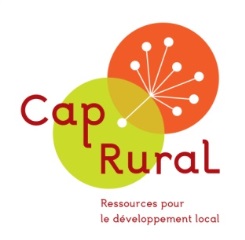 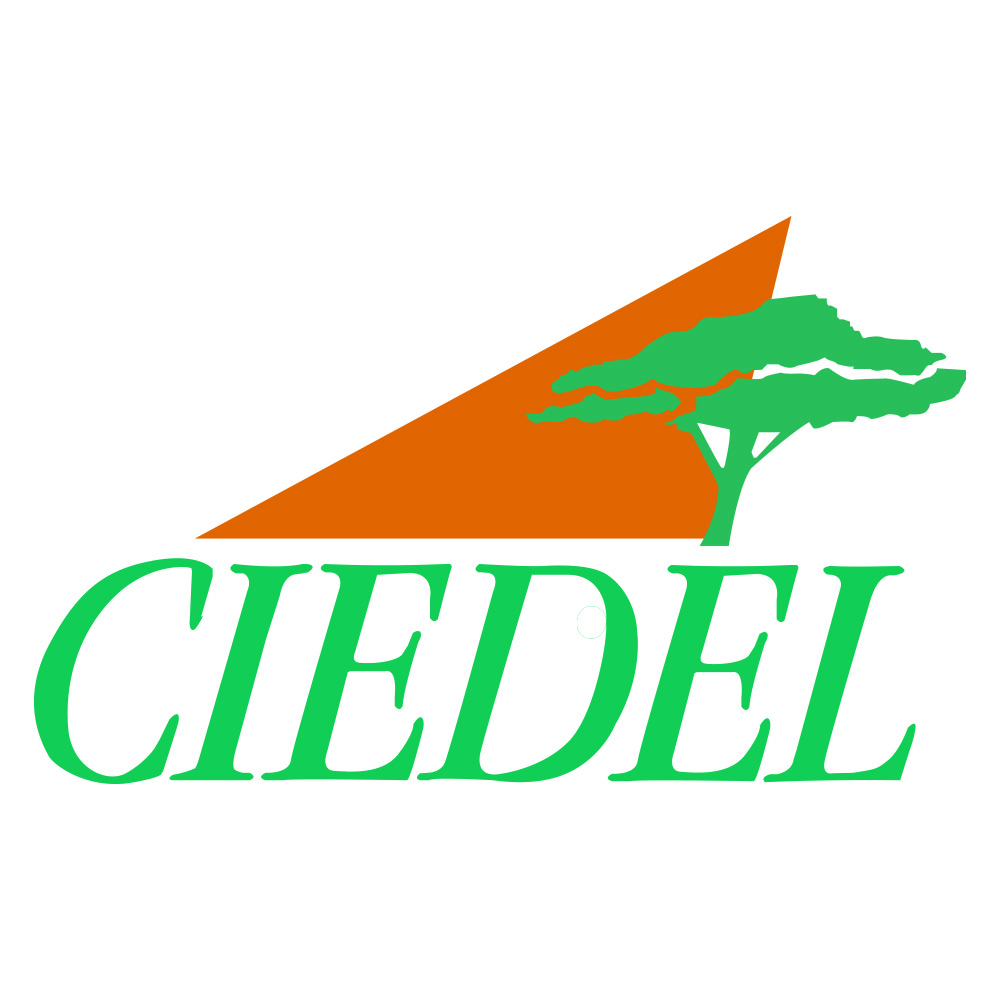 Comprendre, repérer et accompagner l’innovation sociale et territorialeGuide pour renouveler son approche du développement localMylène Thou (Cap Rural) et Pascale Vincent (Ciedel), Chronique sociale, 2018.(*) Les propositions peuvent être considérées selon deux dimensions :le tiers permet la rencontre et l’apprentissage de la nouveauté par les usagers / acteurs ;le tiers permet le rapprochement entre les différents acteurs et l’apprentissage collectif.L’exercice équivalent peut être réalisé avec les objets tiers, et aussi les lieux et les temps (voir le paragraphe ci-après « L’importance des lieux et des temps »).EXERCICE 4.5.  Quels rôles jouent les tiers ?EXERCICE 4.5.  Quels rôles jouent les tiers ?EXERCICE 4.5.  Quels rôles jouent les tiers ?EXERCICE 4.5.  Quels rôles jouent les tiers ?Acteurs tiers repérésActeurs tiers repérésActeurs tiers repérésRôle(s) joué(s) par ce(s) acteurs tiers* :Acteur AActeur B…facilite la rencontre, la mise en relationfacilite le dialogue, l’échange, la mise en débat, la construction d’idées communes, d’une culture communefacilite la compréhension (rôle de traducteur)facilite l’expérimentation et l’apprentissage, notamment collectifsfacilite le travail en commun (co-construction, coopération)autre :…L’acteur joue-t-il le rôle d’un agent de développement ?Oui / NonOui / NonOui / NonQue permet l’acteur dans le processus d’innovation ? (prototypage, expérimentation, appropriation, diffusion, essaimage, normalisation, institutionnalisation)Que permet l’acteur dans le processus d’influence ? (connaissance, reconnaissance, légitimité…)